Falkirk Council Licensing BoardThe Equality Act 2010The	Equality Act 2012 (Specific Duties) Scotland Regulations 2012Multi-Equality Strategy 2013Consultation DetailDetails of consultation process - details of consultees are contained in Appendix 4.This draft strategy is published on the licensing authority's website at www.falkirk.gov.uk and is available for you to view at the District Court Offices, Municipal Buildings, Falkirk between 9am and 5pm Monday to Fridays.If you would like this information to be given to you in an alternative format or language, you, or a friend or relative can contact us in any of the following ways:Phone:	01324 501575E-mail: Write To:licensing@falkirk.gov.ukThe Clerk to the Licensing Board Falkirk CouncilMunicipal Buildings West Bridge Street FalkirkFK1 5RSContentsPageIntroductionThis Strategy sets out the commitment of Falkirk Council Licensing Board ("the Board") to meeting our responsibilities under the Public Sector Equality Duties to those defined under the Equality Act 2010 in relation to the 9 different protected characteristics:AgeDisabilityGender ReassignmentManiage and Civil PartnershipPregnancy and MaternityRaceReligion of BeliefSexSexual OrientationThe Strategy explains the actions the Board has already taken and will take in this regard. Although the Board has a separate legal status from Falkirk Council ("the Council"), it is resourced entirely by the Council. The close connections between the Board and the Council affords the Board the opportunity to benefit directly from the actions already taken or proposed by the Council to ensure that it fulfils all the equality obligations.   This is reflected in the Strategy set out on the following pages.'Ibis Strategy was approved by tl1e Board on 23 October 2013 and replaces the previous individual Race, Gender and Disability Equality Schemes.If you wish to submit any comments on this document at any time, please address them to:The Clerk to the Licensing Board Falkirk CouncilMunicipal Buildings West Bridge Street FalkirkFK1 SRSE-mail:	licensing@falkirk.gov.ukAbout the Licensing BoardConstitutionThe Board is constituted in terms of the Licensing (Scotland) Act 2005. The Board is entrusted with the administration of liquor licensing and with certain other statuto1y duties.The Board is comprised of 10 elected members of the Council, elected at tl1e first Council Meeting after each ordina1y Council election. A Licensing Board must consist of at least 5 members.Board meetings are held in public but deliberations can be made in private. All decisions taken by the Board must be made in public.Board MeetingsFalkirk Council Licensing Board meets every month (with the exception of July) in the Council Chambers. The Chambers are located in the Muuicipal Buildings which are suitable for and accessible to disabled persons. The dates of meetings are available on Falkirk Council's website. There is an Induction Loop System for the benefit of hearing-aid users in the Council Chambers. For those who do not have English as a first language, the Board can utilise the se1vices of interpreters and/or translators, if requested, to ensure that its proceedings and decision-making process is clear and transparent.Statutory GovernanceThe Equality Act 2010 ("the Act") replaced the existing equality legislation and consolidates anti­ discrimination laws into a single Act. The Act identifies 9 different protected characteristics which are detailed in section 1.1 of this Strategy. A key measure within the Act is the Public Sector General Equality Duty which requires public bodies to be pro-active in tackling discrimination byEliminating discriminationPromoting equality of opportunityFostering good relations between those who share a protected characteristic and those who do not.The General Equality Duty is supported by the Specific Duties, which came into effect on  27 May 2012.  The  specific duties provide a framework to help public sector organisations meet their general duty and include the duty to report progress on mainstreaming the equality duty.Apart from the equalities duties set out above, there are objectives laid down in  statute specifically related to the Board's work around which it must organise the licensing functions:Licensing Statntory Provisions:The Licensing (Scotland) Act 2005The Gambling Act 2005The Licensing ObjectivesThe regirues under the Licensing (Scotland) Act 2005 and the Gambling Act 2005 set out broad airus which the Board must and will support in all its functions, which are:TI1e Licensing (Scotland) Act 2005Preventing crirue and disorderSecuring public safetyPreventing public nuisanceProtecting and iruproving public healthProtecting children from harmThe Gambling Act 2005Preventing gambling from being a source of crime or disorder, being associated with crime or disorder or being used to support crimeEnsuring that gambling is conducted in a fair and open wayProtecting children and other vulnerable persons from being harmed or exploited by gamblingOur StaffThe Board is supported by a Clerk assisted by a range of support staff. All staff canying out the Board's responsibilities are recmited and employed by the Council.   Falkirk Council also employs two Licensing Standards Officers who, whilst not officers of the Board, undertake duties in connection with the enforcement of the Licensing Scotland Act 2005, the provision of advice to licensees and members of tl1e public and the canying out of mediation where appropriateThe Clerk to the Board has recently been appointed as Falkirk Council's corporate Equalities Champion. As a member of the Council's Corporate Management Team (CMT), the Equalities Champion works to embed equality within the Council's business planning and processes by engaging Members, CMT, Services and Community Planning Partners. Coming from a legal background, tl1e Equalities Champion has a strong technical knowledge of the Equalities agenda and has a clear commitment to improving equality of opportunity, providing strong leadership with a clear link to Elected Members.Mainstreaming EqualityMainstreaming is an approach to delivering equality within an organisation. It is primarily a long­ term strategy aimed at ensuring that equal opportunity principles and practices are integrated into every aspect of an institution from the outset. The focus should not only be internal (mainstreaming equality principles into procedures and systems) but also external (mainstreaming equality principles into policies and customer service delivery). Mainstreaming provides a framework tliat facilitates and complements equal opportunities legislation and other equality measures.This strategy deals with Equality Impact Assessments, Consultation, Monitoring and collection of data and sets out tl1e Board's equality objectives (outcomes).Training is also integral to mainstreaming equalities. Members and staff all need to have an awareness of equalities issues as well as an understanding of tl1eir responsibilities under legislation and in terms of this strategy. As the Board is comprised of elected members of the Council, they are subject to an ongoing training programme which, whilst not specific to the Board's business, includes equalities issues. Staff are subject to the Council's training regime and requirements as employees of the Council.Functions and Policies of the BoardBroadly speaking, tl1e Board's functions are to:Accept and process to grant, vary, transfer, review or refuse all applications for liquor premises licencesAccept and process to grant, va1y, review or refuse all applications for personal licencesAccept and process to grant, vary or refuse all applications for occasional extensions and occasional licencesAccept and process to grant, vaty, transfer, review or refuse all applications for gaming premises licencesAccept and process to grant, vary, transfer, review or refuse all applications relative to Gambling Premises and the operation of gaming machines in alcohol licensed premises and members clubs.Accept and process to grant, vary, review or refuse registrations for Non­ Commercial Societies.Formulate, consult on and adopt policies in relation to the Board's licensing functions.Provide general support and guidance to the trade and the community on the above.PoliciesThe Board has the following policies in placePolicy Statement in terms of the Licensing (Scotland) Act 2005Statement of Licensing Principles in terms of tl1e Gambling Act 2005Equality Impact AssessmentThe way in which the Board develops policies and conducts it's act1v1t1es should reflect its commitment to diversity and equality. The Board recognises that it must ensure its policies and procedures do not discriniinate, and that it considers equality fully when it develops new policies and activities or consider changes to any of this.Impact Assessments will be conducted using Equalities Impact Assessment Forms and Guidance developed by the Council. Falkirk Council has had an Equality Impact Assessment (EQIA) process in place for a number of years. The purpose of tl1e Equality Impact Assessment process is to assess the impact of a particular policy or function on different protected characteristics and where appropriate lessen or remove any potential adverse impact. The evidence gained from the initial screening is used to infotm the ongoing development of policies and/or functions and any adverse impact or barriers which are identified will be investigated and alternatives considered. The EQIA toolkit is being reviewed to incorporate Poverty Assessments to ensure well informed decisions are made in respect of service delivery to meet the needs of our community.Any new policies that are proposed, or indeed any new functions that arise, will be impact assessed, as will any proposed changes or re-design of existing functions and policies.All reports then presented to the Board proposing new policies setting out new functions or proposing changes that have relevance to any equality strand will include details of:The assessment of the impact on the equalities strands;Consultation carried out in conjunction with that assessment; andAny action, including monitoring where appropriate, proposed in consequence of that assessment and consultation.This will enable the Board to consider these matters in reaching decisions.ConsultationAt the heart of the equality duties is the requirement to consult and involve people to assess the Board's progress on achieving its duties. The Board recognises that to improve equalities and eradicate discrimination stakeholders have to be involved not only in identifying potential discrimination but also in developing solutions and reviewing the progress and impact of those solutions. To maximise the benefits from involvement and to make sure that people have the opportunity to contribute fully, the Board will ensure that external stakeholders are involved in assessing our policies and activities. To that end, the Board will consult with the bodies detailed below on  all new policies, or functions, or changes to these, on all impact assessments  and on the development of this StrategyLicensing ForumThe Licensing Fomm ("the Forum") is the medium through which the Board can engage with representatives of all parts of the community and ensure community views are  taken  into account in the development of Board policies and guidelines.The Licensing (Scotland) Act 2005 lays down statuto1y groups that must be represented within the Fomm, these being:Holders of premises licences and personal licencesThe Chief ConstablePersons having functions related to health, education or social workYoung personsPersons resident within the Fo1um's areaLicensing Standards OfficerThe Act also prescribes minimum and maximum numbers for tl1e Fomm. At present iliere are 15 members, comprising:4 holders of premises licences and personal licences1 representative of the Chief Constable3 persons having functions related to health, education or social work1 young person4 persons resident in the Falkirk Council area1 representative of the Health Board1 Licensing Standards Officer There are currently no vacancies.The Board's aim is to become a public body that is closely in touch with its stakeholders. The Board recognises the need to understand the nature of the people it se1ves if it is to respond adequately to their needs and priorities. Members of the Board are accountable to tl1e public andmust demonstrate that they are credible to, and meeting the  needs of, all stakeholders  and not just some of them.The Board understands that equality of opportunity cannot be achieved merely by treating everyone in the same way. Therefore, the success of it's policies and functions in the future will depend on it's ability to work with representatives of diverse groups more widely. The Forum is the main vehicle for this involvement and the makeup of the Forum is therefore of primary importance. The Council is responsible for the appointment of and support for the Forum.Forth Valley Lesbian, Gay, Bisexual and Transgender (LGBT) Development GroupThe Forth Valley Lesbian, Gay, Bisexual and Transgender (LGBT) Development Group consists of agency and community representatives working within or working across  the Forth Valley area with a positive and active interest in LGBT issues. Two of the aims of the group are to promote greater understanding and raise awareness of LGBT-related issues to the public and relevant bodies, and  to identify ways of combating discrimination and homophobia,  biphobia and transphobia within legislation, education, press & media, and work environments.Falkirk Disability Access & Assessment GroupFalkirk Disability Access & Assessment Group works across the Falkirk area to remove the barriers to social inclusion for people affected by disability. They have a role liaising with local authorities and other public bodies on access matters.Central Scotland Regional Equality Council (CSREC)Central Scotland Regional Equality Council (CSREC) is an autonomous voluntaiy organisation which brings together representatives from the statutory authorities, voluntaiy organisations and individuals who support the aims of the Equality Council.StaffLicensing staff have been involved in the development of this Strategy.ActionThe measures proposed by the Board and the Equality Outcomes that it has set are as detailed in the Action Plan listed in Appendix 1 to this Strategy.MonitoringMonitoring is a way of ensuring tliat the Strategy is being implemented and working. It will highlight whether any particular action has been effective and what other action is required. The Clerk, at tl1e direction of the Board, will be responsible for implementing the Action Plan contained within this Strategy and providing an Annual Report to the Board on progress towards meeting tl1e Equality Outcomes.The Board will review its Equality Outcomes every 4 years.Service DeliveryThe Board encourages feedback at any time both generally and specifically in response to consultations during the application process and when disseminating information.Equalities Monitoring FormThe Equalities Monitoring Form is currently being reviewed by Falkirk Council and the Board will use the most up to date version of the form. This will be distributed with all application f01ms and also made available on tl1e Falkirk Council Licensing Board website pages. Info1mation will be collated, analysed and reported to the Board as part of the Annual Report.Annual audits of complaints will be undertaken in Janua1y each year and an Equalities Monitoring Form issued to those involved in the process. Information will be collated, analysed and reported to the Board as part of the Annual Report.Equalities Incident Monitoring FormsThe forms used will be the reviewed versions which will reflect the work done by the Council. These will be available for use by staff as necessaq, including the Licensing Standards Officers, who are the initial contact with regard to complaints. These will be collated and reported to the Board as part of tl1e Annual Report.PublicityStrategyThe Board will make publicly available its Strategy. This will be accessible on the Council's website at: www.falkirk.gov.ukIt will also be available in printed and alternative formats, on demand by contacting the Clerk to the Board or making a request to the licensing office.The Strategy will be circulated to all members and officers of the Board and to the Licensing Forum.The Board encourages feedback and comment at any time.Impact AssessmentsImpact Assessments (including consultation information) will be available on tl1e Council's website at: www.falkirk.gov.ukThey will also be available in printed and alternative formats on demand by contacting the Clerk to the Board or making a request to the licensing office.Annual ReportsThese reports will be published no later than April eveq year and will be available on the Council's website at: www.falkirk.gov.ukThey will also be available in printed and alternative fo1mats on demand by contacting the Clerk to tl1e Board or making a request to the licensing office.Annual Reports will be prepared by the Clerk and, as stated in this Strategy, will contain detailsof:Progress against the Action Plan and Equality OutcomesEqualities Monitoring StatisticsEqualities IncidentsContact DetailsFalkirk Licensing BoardClerk to the Licensing Board Falkirk CouncilMunicipal Buildings West Bridge Street FalkirkFK15RSLicensing queries can be e-mailed to -Telephone:   01324 501575Fax:	01324 501588Legal Post: LP1Falkirk- 2licensing@falkirk.gov.ukLicensing information can be found on the Council's website at -www.falkirk.gov.ukAppendix 1Action and Equality OutcomesProtected characteristics: age; disability; gender re-assignment; marriage and civil partnership; pregnancy and maternity; race; religion or belief; sex; sexual orientation.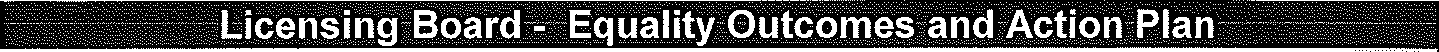 Appendix2Licensed Premises Statistics*Licence HoldersThe Board historically has not sought, and hence has not recorded, as part of the application process,  Equalities Monitoring Information.   Monitoring information will now be sought from all applicants. It has been possible, however, to  extract gender statistics  from our records relating to holders of personal licences.GENDERMale	48%Female	52%vAppendix3The Community of FalkirkThe Falkirk Council area sits at the centre of Scotland and encompasses Falkirk, Grangemoutl1, Polmont, Denny, Stenhousemuir, Larbert, Bonnybridge and Bo'ness in its 297 square kilometer footprint. According to the 2011 Census, tl1e population of Falkirk was 156,000 which is a 7.4% growth rate since 2001 - the seventh largest increase in Scotland.GenderAccording to the 2011 Census, there were 76,100 men (48.8% of tl1e total) and 79,900 women (51.2%) living in the Falkirk Council area in 2011.DisabilityAccording to tl1e Scottish Household Survey (2009-10), 15% of Falkirk's population had a disability, 13% had a limiting long term illness, and 19% had both. In Febma1y 2012, 2,950 people claimed Employment Support Allowance, 5,130 claimed Incapacity Benefit, and 10,630 claimed Disability Living Allowance.AgeThe age stmcture of Falkirk as per the 2011 Census is as follows:RaceIn 2001, tl1e Census identified minority ethnic communities made up 1% of the population of Falkirk, half the Scotland figure of 2.0%. The largest group is Pakistani followed by Chinese and Indian. Since 2001, there has been an influx to the UK of migrants from the EU, particularly from tl1e east European accession states. The Workers Registration Scheme, which ran from 2004 to 2011, recorded some 1,350 people from Eastern Europe coming to Falkirk within this period, of whom around half were from Poland and 20% each from Lithuania and Slovakia. These figures however, are not a reliable indicator of the number of people from eastern Europe living in tl1e area, as tl1ey do not include dependents and there is no guarantee that people who originally registered in any local authority area remained there - they may have returned home, or moved on to another area. It is hoped tliat the results of the 2011 census will give a betterpicture of how many of these people have remained in the area. The number of registrations of Polish people has decreased substantially since a peak in 2007; the number of registrations of Romanian people is relatively small but has increased substantially since 2007.Religion and BeliefThe 2001 Census, the population of Falkirk indicted the following religious affiliations:Gypsy/ TravellersThere is a significant Gypsy/Traveller population within Scotland (no official figures exist). Gypsy/Travellers can experience a number of problems, which include negative stereotyping, housing, health and education difficulties. The media can portray a negative slant on Gypsy/Traveller culture. Falkirk Council employs a Travelling Persons Officer who is based at the Travelling Persons Site, Redding Industrial Estate, Redding, Falkirk. There are 15 hard stand pitches with individual access to a chalet with toilet and washing facilities. One of the chalets is suitable for a wheelchair user. All caravans can be connected to an electricity supply.  The site has its own CCTV system. Further details on how to apply for a pitch and how the pitches are allocated can be found on the Falkirk Council website.Lesbian, Gay, Bisexual and Transgender (LGBT)The UK Government estimates that 5-7% of the population are gay, lesbian or  bisexual. Applying this to Falkirk's population suggests there are potentially between 7,720 and 10,800 lesbian, gay or bisexual adults in Falkirk. According to the British Social Attitudes Survey 2008, 94.6% of the population states that they are heterosexual, 0.6% are gay, 0.3% are lesbian, 0.4% are bisexual, 1.6% of respondents 'could not  choose', and 2.5% did not answer.   According to the Household Swvey experimental statistics 2010/11, 1.4% of Scotland's population is gay, lesbian or bisexual. If these Scottish and UK figures are applied to Falkirk, it is estimated that there are just over 2,000 gay, lesbian or bisexual people in the Falkirk Council area.No data is available on the number of transgender and transsexual people within the Falkirk Council area.Falkirk	Council	is	a	partner	in	the	Forth	Valley	LGBT	Development	Group (www.lgbtyouth.org.uk/falkirk).FK1nclude is a group for lesbian, gay, bisexual and transgender young people and their friends and allies aged 13-26. The group meets at Park Street Community Education Base, Park Street, Falkirk every Thursday between 6.30-8.30pm.Falkirk Council EmployeesFalkirk Council is the largest local employer within Falkirk.GenderThe employment pattern in the Council is heavily gender segregated: men are concentrated in technical roles such as technical se1vices and constrnction repairs and maintenance and women work mostly in areas such as social renewal, learning and people development, clerical and administrative, and business support.In March 2012, women represented approximately 72% of the council's workforce, but tended to be clustered in lower grades.49% of female employees work part-time compared to 10% of male employees. The percentage of part-time employees who are female is increasing and tl1e percentage of males who work part­ time has remained static, or in some se1vices sluunk.Disability1.8 % of the workforce state that they are disabled. However, this figure will be inaccurate because many employees will not 'self-declare' and many will become disabled during their working life. 24% of disabled employees work part-time compared with 41% of non-disabled employees.AgeThe majority (56%) of Falkirk Council's workforce is above 44 years of age. Only 20% of the workforce is under 35 years of age. 4.3% of the workforce is aged between 16 and 24 compared witl1 11.25% of the local population. 2.3% of the workforce is aged between 65 and 74.RaceThe majority (99.45%) of Falkirk Council's workforce is White.   Only 0.55% of the workforce are from minority etl1nic communities, although they make up at least 1% of the population of Falkirk.Religion and BeliefThe majority of Falkirk Council's workforce (66.92%) is Christian. 27.22% of the workforce state that they have no religion, and 2.57% belong to other religions. The largest non-Christian group is Muslim, but all the major religions are represented throughout the workforce.Lesbian, Gay, Bisexual and Transgender (LGBT)There is currently no specific information available.Appendix4ConsultationThis draft schedule is available on our website at www.falkirk.gov.ukIt will be sent to all the consultees listed below and will be sent to any other interested party on request.The consultation period is 3 June 2013 to 20 September 2013. Thereafter all responses will be considered and any appropriate adjustments made.If you require any further information, please contact the Clerk to the Board, Falkirk Council, Municipal Buildings, \Vest Bridge Street, Falkirk, FK1 SRS.Schedule of ConsulteesFalkirk Licensing Board and its staffLicensing Standards OfficersFalkirk Local Licensing ForumForth Valley LGTB Development GroupFalkirk Disability Access & Assessment GroupCentral Scotland Regional Equality Council.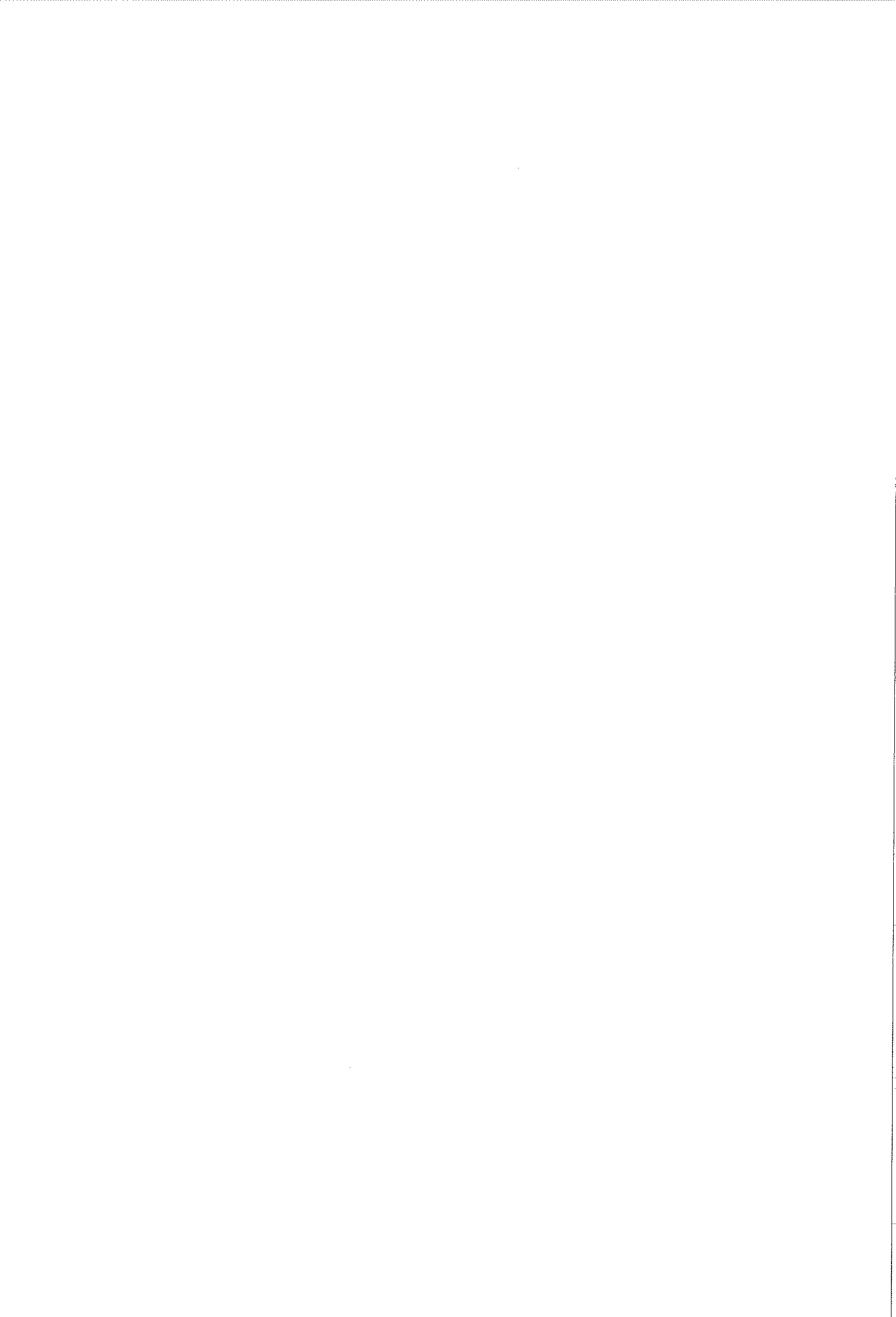 The  operation of the Licensing Board will contribute to fair, effective and efficient decision makingThe Licensing Board will provide effective leadership of  equalities  activity through its processes of com liance and monitoringThe Licensing Board will contribute to  the health, safet   and well - being of the people of FalkirkLead Service            2013 -2014-2015 -2016 -Result/ Annual    2014    2015    2016    2017Review    Actions    Actions    Actions    ActionsChief Executive Office (Governance Division)Increase Board Members' and licensing board staff's understanding and awareness of the general and specific equality duties.Members are able to access Falkirk Council's equality e-learning packa eElectoral cycle: Licensing Board Members understand and are aware of the general and specific equality duties.Members are able to access Falkirk Council's equality e­ learning package.Members will be familiar about equality legislation and how it impacts on decision making.Licensing policy review (3 year cycle) will besubject to an equality and poverty impact                                                                                                                      assessmentCompleted EPIAEquality will     be embedded into the licensing compliance and monitoringrocessesWill develop a process for capturing equality monitoring information from personal licenceholders (5 year cycle).Process developed for premises licenceholders (annual cycle)Equality will be embedded into the compliance and monitoring reporting cycle.Based on the findings from licensing reviews the Licensing Board staff will arrange one relevant information event per year targeted at licence holders.The purpose of this will be to ensure increased compliance by licence holders resulting in a reduction of licensing reviews.PREMISES LICENCES (LIQUOR)On Sales114Off Sales142On & Off Sales79Registered Clubs31TOTAL366PERSONAL LICENCES (LIQUOR)Aoolied for to date1361APPLICATIONS FOR EXTENDED HOURS ON PREMISES LICENCESAoolied for to date477APPLICATIONS FOR OCCASIONAL LICENCESAoolied for to date1145PREMISES LICENCES (GAMING)Betting41Bingo2Adult Gaming Centre6Family Entertainment Centre0Notice of Automatic Entitlement64Gaming Machine Permits3Club Gaming Permits0Club Gaming Machine Permits0Lotteries Registrations145TOTAL* Information correct at 22 April 2013.Age GroupTotalFalkirk%Scotland%0-4930065.55-141730011.110.615-241810011.613.125-444300027.526.445-644300027.527.565-74141009.19.175+113007.27.8Religion% of Falkirk PopulationChurch of Scotland48.24Roman Catl1olic12.9Other Christian4.91Tewish0.04Buddhist0.06Muslini0.55Another Religion0.37Hindu0.03Sikh0.04None28.76Not Answered4.91